Регистрационный номер 45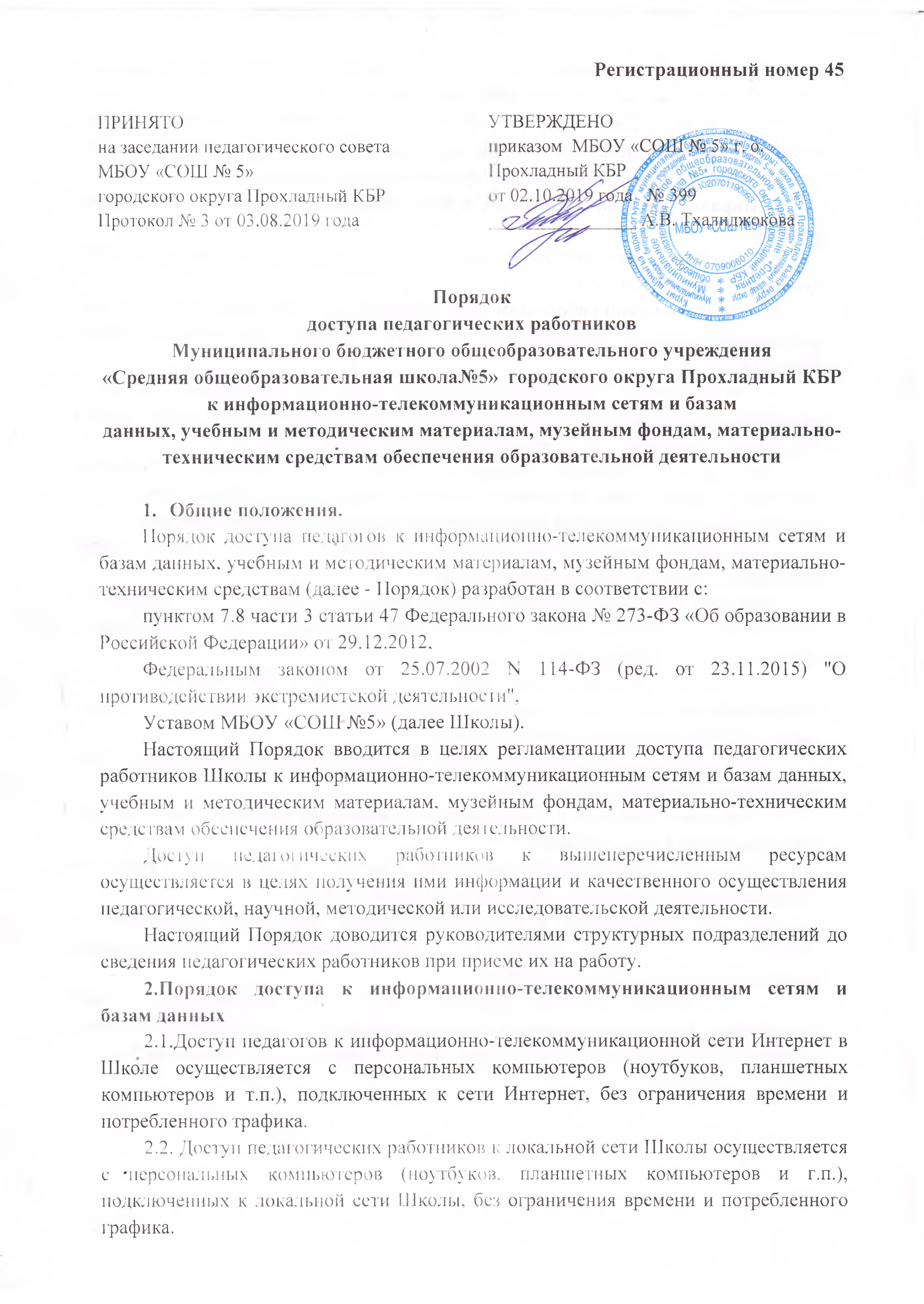 ПРИНЯТО на заседании педагогического совета МБОУ «СОШ № 5» городского округа Прохладный КБР Протокол № 3 от 03.08.2019 годаУТВЕРЖДЕНОприказом  МБОУ «СОШ № 5» г. о. Прохладный КБР от 02.10.2019 года   № 399________________ А.В. Тхалиджокова Порядок доступа педагогических работников Муниципального бюджетного общеобразовательного учреждения «Средняя общеобразовательная школа№5»  городского округа Прохладный КБРк информационно-телекоммуникационным сетям и базамданных, учебным и методическим материалам, музейным фондам, материально-техническим средствам обеспечения образовательной деятельностиОбщие положения.Порядок доступа педагогов к информационно-телекоммуникационным сетям и базам данных, учебным и методическим материалам, музейным фондам, материально-техническим средствам (далее - Порядок) разработан в соответствии с:пунктом 7.8 части 3 статьи 47 Федерального закона № 273-ФЗ «Об образовании в Российской Федерации» от 29.12.2012,Федеральным законом от 25.07.2002 N 114-ФЗ (ред. от 23.11.2015) "О противодействии экстремистской деятельности",Уставом МБОУ «СОШ №5» (далее Школы).Настоящий Порядок вводится в целях регламентации доступа педагогических работников Школы к информационно-телекоммуникационным сетям и базам данных, учебным и методическим материалам, музейным фондам, материально-техническим средствам обеспечения образовательной деятельности.Доступ педагогических работников к вышеперечисленным ресурсам осуществляется в целях получения ими информации и качественного осуществления педагогической, научной, методической или исследовательской деятельности.Настоящий Порядок доводится руководителями структурных подразделений до сведения педагогических работников при приеме их на работу.2.Порядок доступа к информационно-телекоммуникационным сетям и базам данных2.1.Доступ педагогов к информационно-телекоммуникационной сети Интернет в Школе осуществляется с персональных компьютеров (ноутбуков, планшетных компьютеров и т.п.), подключенных к сети Интернет, без ограничения времени и потребленного трафика.2.2. Доступ педагогических работников к локальной сети Школы осуществляется с персональных компьютеров (ноутбуков, планшетных компьютеров и г.п.), подключенных к локальной сети Школы, без ограничения времени и потребленного графика.2.3. Доступ к электронным базам данных, правообладателем которых является Школа, осуществляется с ПК, подключенных к сети.2.4. Доступ педагогических работников к электронным базам данных осуществляется в пределах предоставленных руководителем (администратором сети) возможностей по пользованию данным информационным ресурсом.3. Порядок доступа к учебным и методическим материалам и музейным фондам3.1. Учебные и методические материалы, размещаемые на официальном сайте, находятся в открытом доступе.3.2. Педагогическим работникам по их запросам могут выдаваться во временное пользование учебные и методические материалы, входящие в оснащение учебных кабинетов.3.3.Выдача педагогическим работникам во временное пользование учебных и методических материалов, входящих в оснащение учебных кабинетов, осуществляется работником, на которого возложено заведование учебным кабинетом.3.4. Срок, на который выдаются учебные и методические материалы, определяется работником, на которого возложено заведование учебным кабинетом, с учетом графика использования запрашиваемых материалов в данном кабинете.3.5. Выдача педагогическому работнику и сдача им учебных и методических материалов фиксируются в журнале выдачи.3.6. При получении учебных и методических материалов на электронных носителях, подлежащих возврату, педагогическим работникам не разрешается стирать или менять на них информацию.3.7. Доступ педагогических работников, а также организованных групп обучающихся под руководством педагогического работника (работников) к музейным фондам Школы осуществляется безвозмездно.3.8. Педагогические работники имеют право на получение справочной и иной информации из фондов музея Школы.4. Порядок доступа к материально-техническим средствам обеспечения образовательной деятельности4.1. Доступ педагогических работников к материально-техническим средствам обеспечения образовательной деятельности осуществляется:4.1.1. без ограничения к учебным кабинетам, мастерским, спортивному и актовому залам и иным помещениям и местам проведения занятий во время, определенное в расписании занятий;4.1.2.  к учебным кабинетам, мастерским, спортивному и актовому залам и иным помещениям и местам проведения занятий вне времени, определенного расписанием занятий, по согласованию с работниками, ответственными за данные помещения.